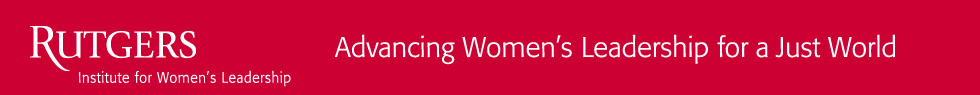 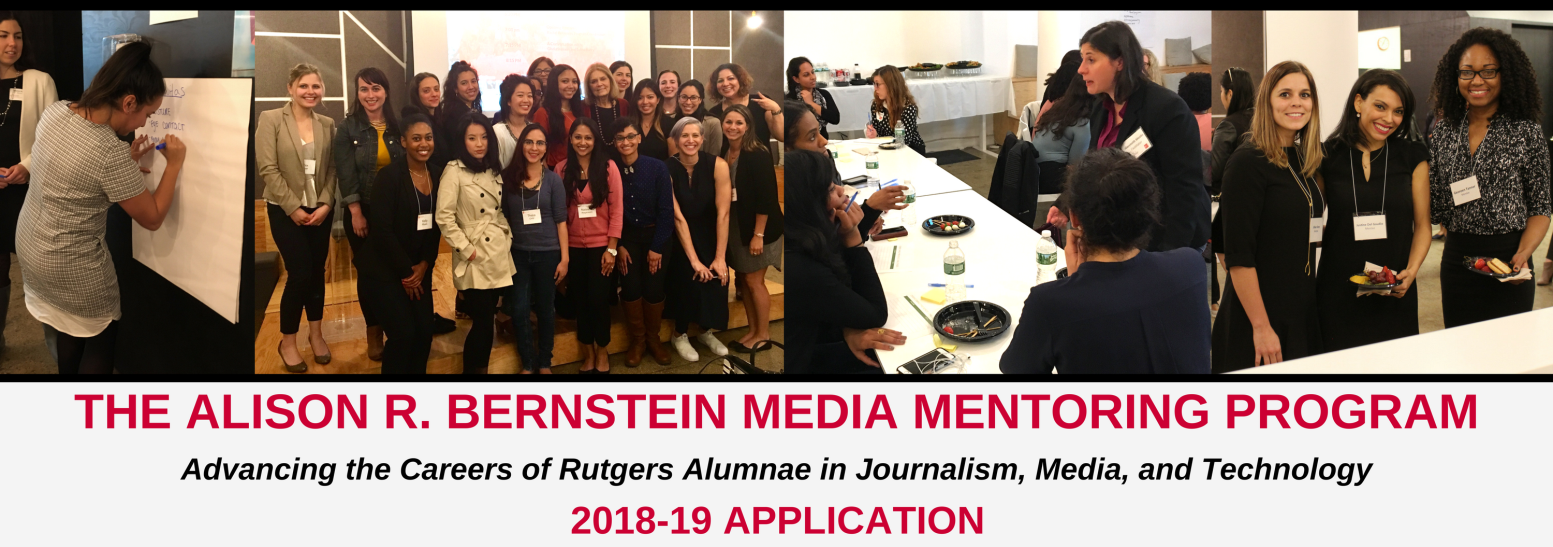 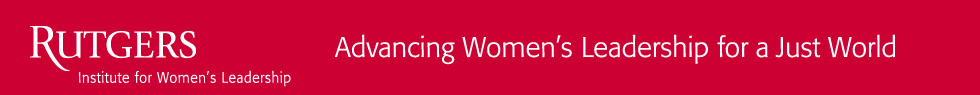 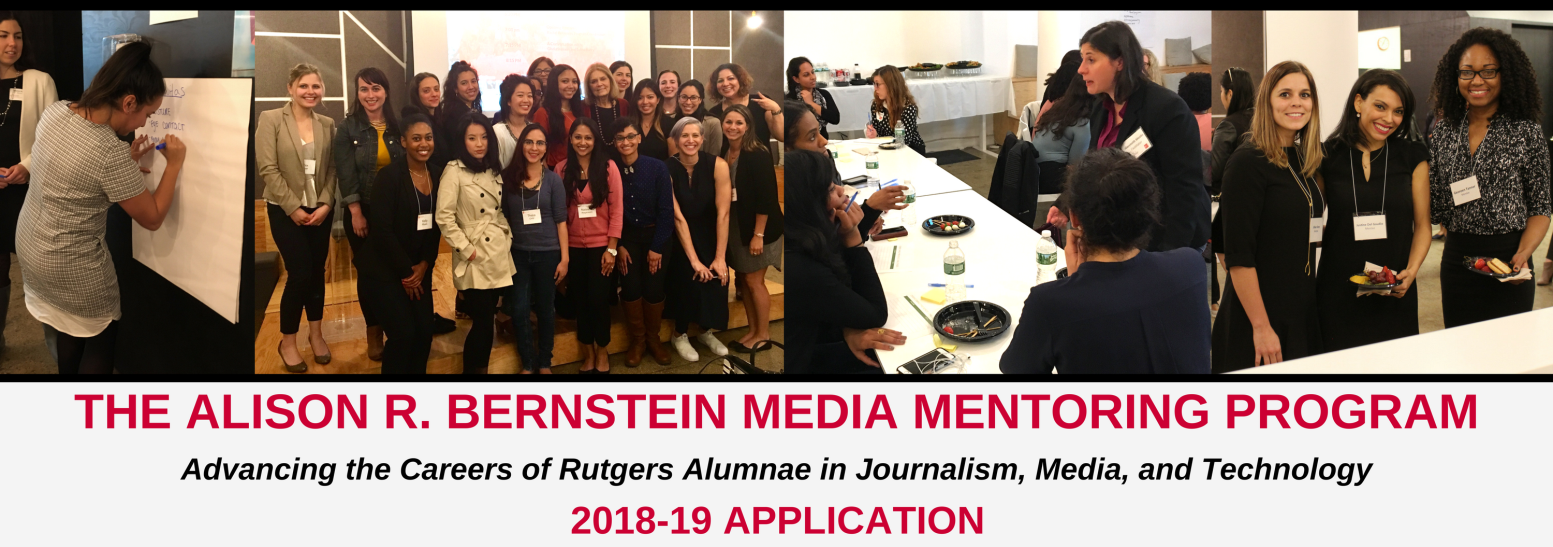 Thank you for your interest in the Alison R. Bernstein Media Mentoring Program! The Institute for Women’s Leadership (IWL) and School of Communication & Information (SCI) at Rutgers University are seeking Rutgers alumnae to be a part of this unique mentoring program. Linking recent Rutgers alumnae with accomplished women in media, technology, and journalism, the goal of this program is to enable promising women who are in the early stages of their careers to learn from experienced professionals. This partnership fosters community, encourages personal and professional growth, provides exclusive networking opportunities, and offers invaluable industry insight.TO QUALIFY AS A MENTEE, YOU ARE:A Rutgers alumna who graduated 1-5 years ago Currently employed in the journalism, media, or information technology fieldEager to commit and share in our mission to expanding opportunities for the next generation of women leaders and to shaping a more inclusive and just media world*Preference given to participants who live within a 200 mile radius of New York CityAS A MENTEE, YOU ARE EXPECTED TO:Make initial contact with your mentor within the first week of the programProvide your mentor with professional development goals you hope to achieve by May 2019Commit to your assigned mentor by meeting for at least three in-person mentoring sessions and participate in additional monthly contact with your assigned mentor on the platform of your choice (phone, email, skype, text, etc.)Attend scheduled workshops and events throughout the program year (September-May)Communicate monthly with your mentor and the program coordinatorProvide the program coordinator with monthly feedback on how the mentorship is developingAPPLYTo be considered as a mentee in the 2018-19 program year, please complete the three part application form on the following page. Return this application and a copy of your resume to: kylie.davidson@rutgers.edu.PART 1: PERSONAL INFORMATIONFirst Name:  Last Name:  Racial/Ethnic Background:  Graduation Year: School Graduated From: Degree: Street Address (Include city, state, zip): Preferred Phone Number:     Preferred Email: Employer:  Current Title:  Full Time:  Part-time: Hours per week: Part 2:WORK EXPERIENCE Complete your employment experience after graduation related to the Journalism/ Media/Technology Example:	NBC News		Staff Writer		06/2010-08/2012Employer				Job Title			Time Period (MM//YY)Main Responsibilities: Covered breaking news storiesReasons for Leaving: Left to explore new career opportunitesEmployer					Job Title				Time Period (MM/YY)Main Responsibilities: Reasons for Leaving: Employer					Job Title				Time Period (MM/YY)Main Responsibilities:  Reasons for Leaving: Employer					Job Title				Time Period (MM/YY)Main Responsibilities: Reasons for Leaving: PART 3: CAREER CHALLENGES AND INTEREST IN THE PROGRAMOn a scale from 1-12, 1 being the most and 12 being the least, rate the areas you need guidance in: (You need not fill out all of these) Balance of personal/professional life  Communication skills in the work place Coping with work culture Concerns about bias against women	 Concerns about bias against Racial Ethnicity Gain more of a leadership role within your company Career advancement/securing your next job	 Interview skills Establish meaningful goals Networking/developing professional relationships Negotiating a fair salary Requesting pay raise Requesting promotion	What are the critical challenges you are currently facing or have faced while trying to secure full-time employment after graduation?List three professional development or personal growth goals you wish to accomplish. Goals should be: Specific, measurable, attainable, and relevant Goal #1: How your mentor can best assist: Goal #2: How your mentor can best assist: Goal #3: How your mentor can best assist: Describe the professional background and experience you would like your mentor to have:What is the main feature that draws you to this program?What do you hope to achieve from this mentoring program?Are you looking to change directions within your career? Please explainWould you be able to attend program events at Rutgers University between the hours of 6:30 pm and 8:30 pm? Please explain: Would you be able to attend program events in NYC between the hours of 6:30 pm and 8:30 pm? Please explain: The Matching Process:The information you provide in this application will be used to find a mentor who shares similar professional, educational, and life experience background. Mentees will be notified of their acceptance into the program and their match in August 2018. Mentees are then responsible for contacting their mentors to start the process of establishing the mentoring relationship.Mentors and mentees are expected to attend the program opening reception in September 2018 at Betaworks Studio, 29 Little West 12th Street, New York, NY. The date is TBD. Mentoring pairs who are unable to attend the opening reception are asked to establish a first-time connection in September as well. This year's program will take place from September 2018 to May 2019.Over the course of the nine-month program, pairs are required to meet for at least three in-person mentoring sessions, however it is encouraged that pairs meet as often as possible. To ensure progress is being made, it is suggested that the first mentoring session be completed by the end of November, the second by the end of February, and the third by the end of April. Mentoring pairs are also required to engage in additional monthly contact, either by phone, text, email, skype etc. Mentees will need to complete mid-year feedback forms that will be sent to the Program Coordinator. Feedback forms allow for confidential feedback about the program and the mentoring relationship. It is important to note that the mentors in this program are here for your benefit. Mentors expect their mentee to be engaged and committed to this mentorship.  